MATEŘSKÁ ŠKOLA CHOUSTNÍKOVO HRADIŠTĚŠkolní vzdělávací programpro předškolní vzdělávání  „Všechno, co opravdu potřebuju znát, jsem se naučil           v mateřské školce.“                                                                                                                          Robert FulghumProjednáno na pedagogické radě dne:  17. 5. 2021Doba platnosti: 3 roky                            Mgr. Ivana Mrštíková						                                    ředitelka MŠ                            Choustníkovo Hradiště                    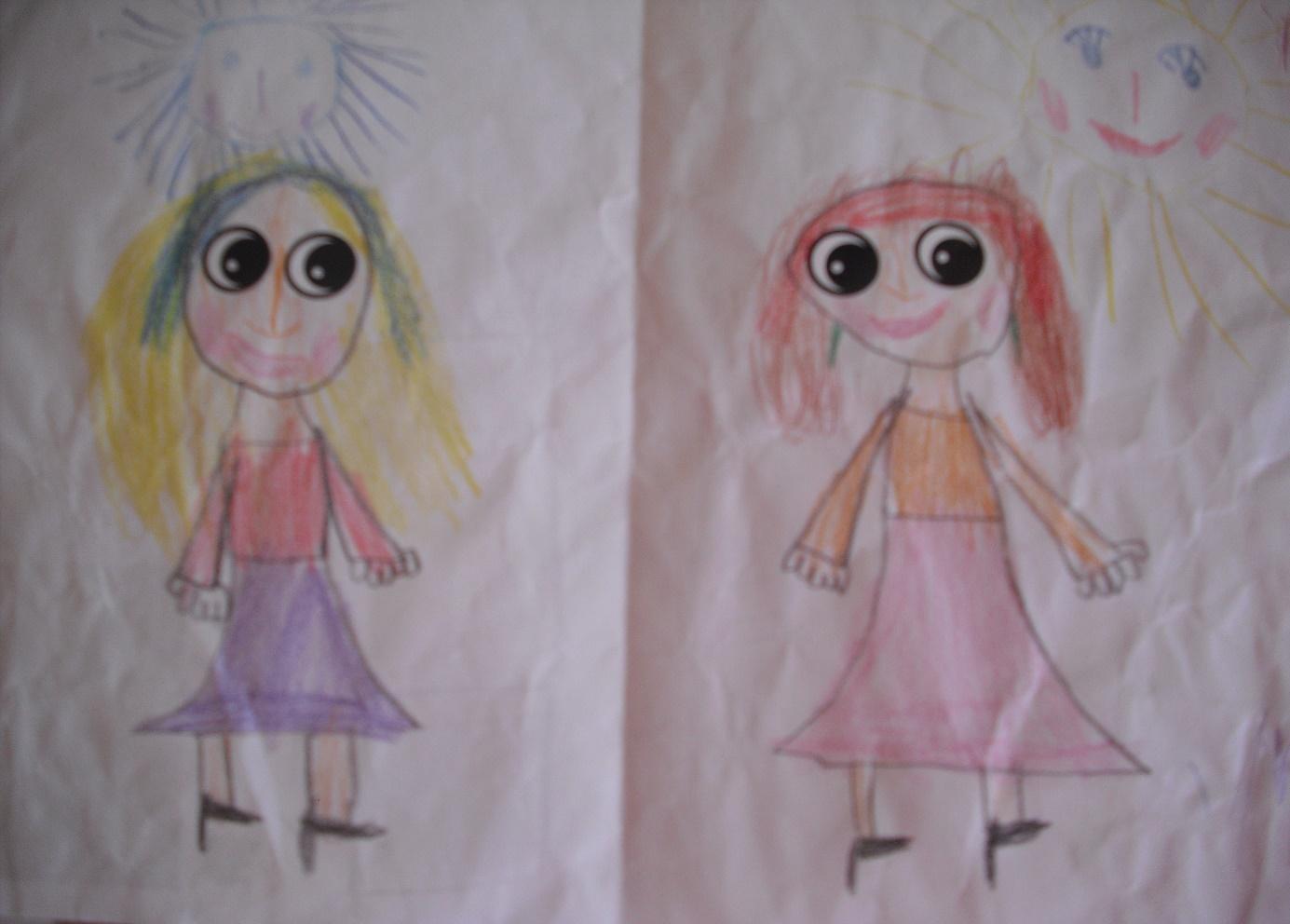 VIZE ŠKOLY            Mateřskou školu v Choustníkově Hradišti rozvíjet a kultivovat, vytvořit natolik podnětné prostředí, aby se stala základnou pro transformaci podmínek pro změnu způsobu stimulace v základním školství. INFORMACE O ŠKOLEMateřská škola Choustníkovo Hradiště  je příspěvkovou organizací, zřizovatelem je obec Choustníkovo Hradiště, nová zřizovací listina byla schválena dne 26. 10. 2009, IČO 75015447.Členění: Mateřská škola	    Školní jídelna Adresa školy: Mateřská škola Choustníkovo Hradiště	             544 42 Choustníkovo Hradiště 42Telefon: 499392183                            Mob. Telefon: 725842007Mail: ms.choustnikovohradiste@seznam.czWWW stránky: www.mschoustnikovohradiste.czŠkola je od 1. 7. 2008 samostatným právním subjektem, ředitelkou se stala k tomuto datu  Mgr. Ivana Mrštíková.	 Celková kapacita mateřské školy je od 1. ledna 2011 30 dětí. Předškolní vzdělávání probíhá podle školního vzdělávacího programu, který byl vypracován na základě Rámcového vzdělávacího programu pro předškolní vzdělávání. Název školního vzdělávacího programu je „Všechno, co opravdu potřebuju znát, jsem se naučil v mateřské školce“. Provoz mateřské školy: pondělí - pátek     6,30 – 16,00Počet pedagogických pracovníků: 5Počet provozních pracovníků: 3USPOŘÁDÁNÍ DNEDopolední blok spontánních a řízených činností             děti mladší tří let:6,30     začátek provozu7,30     spontánní hry, ranní cvičení 8,30     hygiena, přesnídávka9,00     řízená zájmová činnost9,30     pobyt venku11,00   hygiena, oběd		starší děti:  6,30   začátek provozu  8,10   ranní cvičení, hygiena  8,30   přesnídávka  8,45   rozvíjení osobnosti dítěte ve skupinách i individuálně hravou formou (rozdělení dětí             na mladší a starší)  9,10   starší děti – didakticky zacílená činnost záměrného i spontánního učení            mladší děti – příprava na pobyt venku  9,30   pobyt venku 11,30  oběd	Odpolední blok spontánních a řízených činností 12,00   hygiena, odpočinek 13,00   klidové aktivity pro děti se sníženou potřebou spánku 14,00    hygiena, svačina 14,30   odpolední zájmové činnosti 16,00    ukončení provozuCHARAKTERISTIKA  MŠ - SPECIFIKA A HISTORIE     Historie předškolního vzdělávání v obci Choustníkovo Hradiště je velice bohatá a dlouhá. V kronice mateřské školy se datuje její počátek v roce 1923, mateřská škola byla ve dvacátých letech součástí školy obecné.  Od školního roku 1945/46 je školní kronika řádně vedena a lze z ní vyčíst nejen počty zapsaných dětí, personální obsazení, ale i přemísťování mateřské školy do různých budov v obci.     Mateřská škola začínala v budově čp. 24 ve zcela nevyhovujících prostorách. V červnu 1952  se přemisťuje do čp. 161 a stává se mateřskou školou s celodenním provozem od 7 do 18 hodin. Po pěti letech se však stěhují znova, uvolňují prostory nově zřizované zemědělské škole a stěhují se do budovy čp. 79. V kronice se opět objevují stížnosti na stav budovy: „škola nevypadá jako škola“. Počty dětí se ustálily kolem 30. Od roku 1952 je ředitelkou paní Věra Pištová, která provází předškolní vzdělávání v obci dlouhých 26 let. V kronice jsou zaznamenány její stížnosti na neutěšený stav školní budovy i jednání o vybudování školy nové. Těsně před dokončením nové budovy však v březnu 1978 končí Věra Pištová ze zdravotních a osobních důvodů a ředitelkou se stává paní Božena Bartošková. Tato dokončuje a zařizuje novou dvoutřídní školu, která je slavnostně otevřena 4. 9. 1978.   Do Choustníkova Hradiště dojíždí 10 dětí ze Dvora Králové nad Labem i z okolních vesnic.     Ze zápisů v kronice lze vyvodit, že představitelé obce měli příliš velkorysé plány a velká očekávání narozených dětí v obci. Již po 2 letech je z dvoutřídní mateřské školy jednotřídka. V červnu 1980 nešťastně zahyne ředitelka Božena Bartošková při automobilové nehodě a ředitelkou se stává paní Jaroslava Dlabolová. Střídají se zaměstnanci, buduje se zahrada. V roce 1983 nastupuje do mateřské školy jako učitelka paní Marie Dittrichová, která se stává druhou významnou osobou předškolního vzdělávání v obci. Na podzim 1986 se tu stala ředitelkou, ustálila kolektiv a řediteluje tu dlouhých 15 let. V roce 1994 přichází do mateřské školy Choustníkovo Hradiště jako učitelka paní Hana Pištová a zůstává tu jako učitelka, ředitelka a poté vedoucí učitelka až do roku 2008.     V roce 2003 vzniká právní subjekt Základní škola a Mateřská škola, Choustníkovo Hradiště, okres Trutnov. Ředitelkou se stala paní Mgr. Iljana Durecová, která pověřila vedením mateřské školy paní Hanu Pištovou. V roce 2007/08 už je v mateřské škole zapsáno pouze 21 dětí, paní Hana Pištová pracuje pouze dopoledne, odpoledne „dohlídává“ děti školnice paní Vlasta Vaníčková.     K 30. 6. 2008 je zrušena Základní škola a Školní družina a zůstává pouze Mateřská škola a Školní jídelna, která zajišťuje v doplňkové činnosti i stravování důchodců v obci. Do mateřské školy od září 2008 docházelo 27 dětí a hlásili se další zájemci o přijetí.      Od ledna 2011 byla upravena bývalá školní jídelna v suterénu budovy na tzv. “malou třídu“ a zvýšená kapacita mateřské školy na 30 dětí. Ani tato kapacita však nestačí ke kladnému vyhovění všech žádostí o přijetí k předškolnímu vzdělávání. Přednostně jsou přijímány děti 1 rok před základní školní docházkou a děti z obce Choustníkovo Hradiště.    V červnu 2020 začala úplná rekonstrukce mateřské školy. Obec získala dotaci, neuvěřitelných 9 286 826,-Kč (90 % projektu), a dalších 1 050 000,- Kč od Královéhradeckého kraje. O víkendu 26.  - 28. 6. 2020 jsme přestěhovali mateřskou školu do obecního domu č. 79 a obsadili sál a přilehlé prostory. Obědy jsme dováželi, svačinky vyráběla naše paní kuchařka. Již od září 2020 jsme zahajovali jako dvoutřídní MŠ – přišlo hodně dětí k zápisu. Ve výběrovém řízení jsme vybrali dvě paní učitelky a školní asistentku k malým dětem. Předškolní třída v malé místnosti měla 13 dětí, menší děti na sále 17 dětí (zcela zaplněná kapacita školy).    Dlouhých 9 měsíců se budova č. 42 rekonstruovala, aby na začátku dubna 2021 došlo ke kolaudaci a následnému stěhování do krásné moderní budovy se dvěma třídami pro 12 a 24 dětí. Menší třída po nastěhování posloužila starším dětem, které měly jen krátký odpočinek po obědě a poté další program. Mladší děti obsadily horní třídu a po obědě spinkaly v nově přistavěné ložnici. Protože k zápisu přišlo po dva roky velké množství malých dětí a chyběli předškoláci a střední věková skupina, rozhodly paní učitelky v květnu 2021 o variantě, aby malá třída patřila našim nejmenším dětem a zařídily tzv. „jeselskou“ třídu pro děti 2 – 3 leté. V horní třídě pak od září nastoupí děti od 3 do 7 let (stejné jako v dobách jednotřídky).Jaro 2021 bylo studené a dlouho pršelo, proto úpravy okolí mateřské školy začaly až v červnu. Mateřská škola získala větší parkoviště, nové dopravní hřiště za budovou, kopec na sáňkování na zahradě a výměnu písku v pískovišti.CHARAKTER BUDOVY A OKOLÍ ŠKOLYNaše mateřská škola byla klasickou dvoupatrovou budovou původně z 60. – 70. let s postupně klesající dětskou populací, kdy většina „občanské vybavenosti“ ve vesnicích se stavěla v akci Z. Budova byla typizovaná, dvoupatrová, panelová (architekti té doby byli významně omezování ČSN, které preferovaly pouze funkčnost, ale nedovolovaly jim využít svou kreativitu např. v estetické oblasti). Proto mateřská škola vyhovovala hygienickým normám a potřebám.Po rekonstrukci se mateřská škola otevřela jako dvoutřídní s malou třídou pro 12 dětí, kde se měli vzdělávat předškoláci, rok před školou. V horní třídě pro 24 dětí přibyla po rekonstrukci i stálá ložnice, aby menší děti mohly po obědě odpočívat.Nyní využívá mateřská škola téměř celou budovu, mimo prostor zubní ordinace v 1NP se zvláštním vchodem. Budova má dva vchody - hlavní vchod pro školní jídelnu, dodavatele, kontroly a návštěvy. Ze severní strany vstupují do budovy rodiče s dětmi vchodem přímo do šatny dětí v přízemí.  V suterénu je kuchyň a z bývalé školní jídelny je od ledna 2011 upraven prostor pro kancelář vedoucí školní jídelny.            Mateřská škola má přiměřeně velkou školní zahradu s novým vybavením. V červenci 2012 byla na zahradu pořízena nová věž se skluzavkou. Významná změna zahrady nastala v letech 2015-16, kdy došlo k nové úpravě pozemku a vybudování nového oplocení kolem celé zahrady. Obec nechala na školní zahradě postavit zahradní altán a vysadit po celém pozemku nové dřeviny a květiny. Zakoupily se nové houpačky a průlezka. Po rekonstrukci se znovu upravila téměř celá zahrada. Došlo k výměně písku v pískovišti, upravil se terén (vznikl kopec pro sáňkování) a vybudovalo se dopravní hřiště přímo u budovy mateřské školy. Mateřská škola získala také prostor pro velmi důležité parkoviště.Budova mateřské školy je na místě, které je lehce dosažitelné ze všech míst v obci. Filozofií naší školy je rozvíjet samostatné a zdravě sebevědomé děti cestou přirozené výchovy, položit základy celoživotního vzdělávání všem dětem podle jejich možností, zájmů a potřeb, nadále rozvíjet péči o děti se specifickými vzdělávacími potřebami a pomoci jim s integrací do společnosti.Pracujeme podle nového Rámcového vzdělávacího programu předškolního vzdělávání, na jehož základě byl vypracován školní vzdělávací program; nabízíme kvalitní pedagogickou a psychologickou péči o všechny děti naší školy. Ve vzdělávání dětí upřednostňujeme rozvíjení smyslového vnímání jako základu veškerého přirozeného poznání a denně se věnujeme též prevenci vadné výslovnosti. Pro starší děti využíváme jako doplňkové aktivity metodiku Figurková školička, jejíž lektorkou se stala ředitelka MŠ. Na podzim 2020 jsme pro předškoláky pořídili 3 tablety. Pro děti mladší tří let se zaměřujeme na pohodovou adaptaci a ve spolupráci s rodiči dětí především na jejich socializaci, sebeobsluhu a hygienické návyky. Prostory, hračky i režim dne je pro ně upraven. Veškeré snažení všech zaměstnanců školy směřuje k tomu, aby zde dítě bylo šťastné a spokojené.CHARAKTERISTIKA ŠKOLNÍHO VZDĚLÁVACÍHO PROGRAMUNarodili jsme se na velké kouli – zeměkouli – a budeme tady žít. A ti nejmoudřejší pochopili, že pro tohle žití je připravila (a vybavila kompetencemi) mateřská škola. Třeba pan pastor Robert Fulghum řekl a také zapsal své krédo: „ Všechno, co opravdu potřebuji znát o tom, jak žít, co dělat a jak vůbec být, jsem se naučil v mateřské školce. Moudrost mě nečekala na vrcholu hory zvané postgraduál, ale na pískovišti v nedělní škole. Tohle jsem se tam naučil:       O všechno se rozděl.       Hraj fér.       Nikoho nebij.       Vracej věci tam, kde jsi je našel.       Uklízej po sobě.       Neber si nic, co ti nepatří.       Když někomu ublížíš, řekni: promiň.        Před jídlem si umyj ruce…       Když vyrazíš do světa, dávej pozor na auta, chytni někoho za ruku a drž se…       Nepřestávej žasnout…       Zlaté rybičky, křečci, bílé myšky a dokonce i to semínko v kelímku –                        –  všichni umřou, my také.       A nikdy nezapomeň na dětské obrázkové knížky a první slovo, které ses naučil –        největší slovo ze všech – DÍVEJ SE.“   	Vzhledem k tomu, že se naše mateřská škola nachází na vesnici, klasickém vesnickém prostředí, chceme využívat podmínek, které se v okolí MŠ nachází. Celý program naší společné práce se odvíjí od čtvera ročních období, jejichž charakteristické rysy jsme zakomponovali do jednotlivých měsíčních tematických bloků. Dílčí cíle z RVP PV jsme rozpracovali do jednotlivých témat tak, aby byly plněny v průběhu roku všechny dílčí cíle a byly dosaženy očekávané životní kompetence dětí ve všech sledovaných oblastech.KONCEPCE MŠ Motto: „Svět je místo k báječnému životu“Dlouhodobé cíle 1.  Probudit aktivní zájem dítěte objevovat a učit se i jeho touhu a odvahu ukázat, co všechno se dokáže naučit.2. Vytvořit dítěti optimální podmínky jeho osobnostního vývoje a společenské integrace a pomoci mu k tomu, aby se cítilo spokojené a bylo – v rámci svých možností – co nejvíce samostatné.3. Integrovat specifickou věkovou skupinu dvouletých děti se specifickými vzdělávacími potřebami do věkově heterogenní sociální skupiny starších dětí.Předpoklady naplňování dlouhodobých cílůa)  Rozvíjet předpoklady socializace, věnovat pozornost mezilidským vztahům, úctě,            důvěře, vzájemné pomoci.  Integrace dětí se zdravotním postižením a zdravotním oslabením do kolektivu.Zkvalitňovat proces dlouhodobé a kontinuální pedagogické diagnostiky. Spolupracovatna tomto se všemi složkami poradenského systému (PPP, SPC) a též se speciální mateřskou školou v Choustníkově Hradišti.a) Zaměřit se na správnou výslovnost, tím umožnit dítěti bezproblémovou komunikaci a snadný přechod do ZŠ, rozvíjet pasivní i aktivní slovní zásobu, schopnost a potřebu spontánní komunikace.               b) Ochrana osobního soukromí a bezpečí ve vztazích s druhými dětmi i dospělými.Vytvořit přiměřené sociální pozice pro skupinu dvouletých dětí.FORMY VZDĚLÁVÁNÍVzdělávání je uskutečňováno ve všech činnostech a situacích v průběhu celého dne a to vyváženým poměrem spontánních a řízených činností. Předškolní výchova a vzdělávání v naší mateřské škole stimuluje celou osobnost dítěte. Specifickou formu představuje didakticky zacílená činnost, ve které pedagog s dítětem naplňuje konkrétní výchovně vzdělávací cíle formou záměrného i spontánního učení. Toto učení zakládáme na aktivní spontánní účasti dítěte, založené na smyslovém vnímání, prožitkovém a interakčním učení, aktivací a rozvíjením sociálních dovedností a pozitivně laděné komunikace. Omezujeme učení předáváním hotových poznatků a slovních poučení. Všechny činnosti obsahují prvky hry a tvořivosti. Vzdělávací činnosti v naší mateřské škole jsou založeny na přímých zážitcích dítěte, vycházejí z jeho samostatné činnosti a individuální volby, z jeho zvídavosti a potřeby objevovat.Děti integrované jsou vzdělávány podle individuálních vzdělávacích plánů.  Kromě běžné nabídky standardních aktivit poskytujeme další speciálně pedagogické činnosti, které napomáhají k optimálnímu rozvoji osobnosti a co největší samostatnosti dítěte.	Přísně individuální přístup volíme pro předškolní děti (včetně dětí s odkladem školní docházky). U dětí s vadou řeči provádíme individuální logopedickou péči.            Pro dvouleté děti jsme upravili režim dne a organizaci. Mají samostatnou třídu a dvě paní učitelky na plný úvazek. Ve třídě pomáhá i školnice, především v šatně při odchodu na pobyt venku, děti mají na sebeobslužné aktivity dostatek času. Při návratu se převlékají již v 11 hodin a obědvat začínají dřív než ostatní děti. Během dne jim umožňujeme odpočinkové chvilky v terapeutickém bazénku s míčky.Ve vzdělávání mimořádně nadaných se řídíme doporučeními krajského koordinátora péče o tyto děti. Vždy předchází co nejdetailnější diagnostika těchto dětí, kterou iniciujeme.Mezi oblíbené formy naplňující záměry vzdělávání patří množství nadstandardních aktivit (např.: před plavecký výcvik, výlety a exkurze, návštěvy divadelních představení, společné akce rodičů a dětí, Z pohádky do pohádky, zábavná a tvořivá odpoledne s rodiči, vítání občánků, vystoupení pro jubilanty obce, apod.)ZPŮSOB VZDĚLÁVÁNÍ V NAŠÍ MATEŘSKÉ ŠKOLEMotto: „Dítě ve škole nesmí mít pocit, že stojí na okraji propasti.“  Petr Musil, ředitel Základní školy a tvůrce pojmu otevřená škola.Příchod do mateřské školy je pro dítě obrovským vývojovým skokem v sociální oblasti. Zpočátku je někdy bezradné, neví, co očekávat. Těší se a bojí se, prožívá směsici pocitů na velmi rozsáhlé škále. Základní pedagogicko – filosofickou myšlenkou a zásadou je: dítě musí mít ve škole pocit bezpečí.V mateřské škole se učíme všemu, co pro život potřebujeme. Ani nevíme, že se učíme. A přesto jsme stále lepší, báječnější, víme (a umíme) stále více a více věcí. Protože mateřská škola je informační prostředí ve všech oblastech (socializace, rozumový vývoj, emociální zrání).Žití není jenom pozitivní, vývoj není přímočarý. Učíme se stále, a jak se učíme, občas uděláme chybu. Ale to nevadí, chyba je přijatelná, ale musí být zkušeností, která koriguje naši (dětskou) další činnost.  „Příprava na školu“ je samozřejmou součástí práce mateřské školy. Jde především     o pomoc dítěti ve vyrovnání jeho šancí - tzn., že každému dítěti by měly být v průběhu předškolního vzdělávání vytvářeny takové podmínky, aby postupně a dostatečně rozvíjelo svůj všestranný potenciál a aby v době, kdy opouští mateřskou školu, dosáhlo úrovně rozvoje a výsledků učení, které odpovídají jeho osobním schopnostem a možnostem, genese a věkovým zvláštnostem. ORGANIZACE VZDĚLÁVÁNÍMateřská škola je zaměřením dvoutřídní a heterogenní, ale od září 2021 budou nejmenší děti soustředěny v malé třídě, kde budou děti ve věku 2 – 3 roky. V horní třídě budeme při řízené činnosti děti rozdělovat na starší a mladší. Přijímány jsou děti ve věku od 2 do 7 let. Přijímací řízení se řídí vyhláškou MŠMT č. 14/2005 Sb., o předškolním vzdělávání, v platném znění. Termín přijímacího řízení je zveřejňován v místním tisku, na webových stránkách mateřské školy a na veřejných vývěskách. Pokud není kapacita mateřské školy naplněna, přijímáme děti i v průběhu školního roku.Rozhodnutí o přijetí dítěte k předškolnímu vzdělávání do mateřské školy je podmíněno kritérii:1. Děti s trvalým pobytem v Choustníkově Hradišti, které do 31. 8. 2021 dosáhly nejméně třetího roku věku - podle věku od nejstarších po nejmladší.2. Děti s trvalým bydlištěm v obci Choustníkovo Hradiště, které do 31. 8. 2021 dosáhnou nejméně druhého roku věku – podle věku od nejstarších po nejmladší.3. Děti s trvalým pobytem v jiných obcích – podle věku od nejstarších po nejmladší. Na konci školního roku 2020/2021 odešlo z naší mateřské školy do základní školy 10 dětí. V letošním školním roce 2021/2022 máme 5 předškoláků (1 holčička s odkladem školní docházky a s asistencí na 6 hodin) – a z těchto dětí jsme vytvořili skupinu, se kterou pracujeme specifickými metodami a používáme specifické prostředky. Cílovou kategorií jsou takové kompetence, aby děti byly schopné bez problému zvládnout přechod do základní školy (většina předškoláků v loňském roku zvládla úspěšně přechod do různých základních škol).Novou skupinou, podléhající specifickým vzdělávacím potřebám, je 9 dvouletých dětí, o které se budou po celý den v malé třídě starat dvě plně kvalifikované učitelky s celým úvazkem a na výpomoc bude i paní školnice. Šablony III. pro naši školu skončily v červenci 2021. Všechny učitelky MŠ a asistentka spolupracují tak, aby byl optimální vývoj všech dětí a jejich specifické potřeby zajištěny.PODMÍNKY PŘEDŠKOLNÍHO VZDĚLÁVÁNÍVěcné podmínky mateřské školy Prostor ve velké i malé třídě je uspořádán tak, aby vyhovoval skupinovým i individuálním hrám – např.: koutek s kuchyňkou a pokojíčkem pro holčičky, domeček, obchod, kadeřnictví, koutek s výtvarným materiálem pro tvořivou činnost a  molitanový terapeutický bazén s míčky a se schůdky. Mateřská škola má nové úložné prostory pro výtvarný materiál, pomůcky pro stimulaci dětí, tělovýchovné náčiní a nářadí, sklad prádla, altán na zahradě a v něm pomůcky a hračky na zahradu.Dětský nábytek je přizpůsoben antropometrickým požadavkům a odpovídá počtu dětí. Lehátka jsou nová, stohovací – každé dítě má své lehátko označeno. Praní povlečení a ručníků provádí ve své pracovní náplni školnice. Umývárna a dětské záchodky splňují hygienické požadavky.Vybavení hračkami a pomůckami je pravidelně doplňováno a obměňováno podle potřeby a požadavků dětí. Po rekonstrukci jsme zakoupili nové stolky a židličky do dolní třídy, nové boxy na stavebnice a hračky, servírovací nerezový stůl na stravování, stolek na kolečkách na výkresy. Paní učitelky v horní třídě mají dvě vestavěné skříně a nový pracovní stůl. V obou třídách máme nový koberec.Na úpravě a výzdobě interiéru se podílí samy děti. Výrobky dětí jsou vystavovány ve všech prostorách školy, nejen v šatně dětí.Školní zahrada je kolem celé budovy mateřské školy. Její vybavení vlivem času a povětrnostních podmínek zestárlo, proto je od jara 2012 školní zahrada cíleně obnovována - co do zastínění stromy (přestárlé túje byly vykáceny a nasázeny nové keře) a materiálového vybavení (průlezky a houpačky) – v červenci 2012 byla pořízena nová věž se skluzavkou, v roce 2016 nám obec pořídila na zahradu altán a osázela pozemek květinami a dřevinami. Zahradní zařízení jsme doplnili houpačkou „Hnízdo“, zastíněním pískoviště a houpacím chodníkem. Po rekonstrukci budovy došlo k další úpravě okolí mateřské školy. Při terénních úpravách jsme získali kopec na sáňkování, dopravní hřiště pro koloběžky i odrážedla a parkovací místa pro rodiče.Všechny vnitřní i venkovní prostory mateřské školy jsou pravidelně kontrolovány revizními techniky a splňují bezpečnostní a hygienické normy dle platných předpisů.Věcné vybavení mateřské školy:Pro oblast rozvoje tělesné zdatnostiŽíněnky, švédské lavičky, ribstol, žebřík, koše se stojanem, boxovací pytel, molitanové stavebnice, terapeutický bazén s míčky. Pro pobyt venku využíváme celoročně zahradu s pískovištěm nebo dětské hřiště u obecního úřadu.Pro oblast hudebního rozvojeTéto oblasti je věnována velká pozornost, neboť dvě učitelky a ředitelka školy jsou hudebnice. Ve třídě stojí klavír, na který několikrát denně hrají a využívají ho nejen při zpívání dětí, ale při pohybových chvilkách a cvičení dětí. Paní učitelka často bere do ruky kytaru nebo flétnu a s dětmi si zazpívá. Mateřská škola má velké množství dětských nástrojů, děti jsou vedeny k rytmizaci i melodizaci. I v dolní třídě máme klávesy Casio.Pro oblast výtvarnouV mateřské škole je dostatek materiálu pro výtvarné a pracovní techniky, včetně netradičních technik (např. barvení látek, malování na sklo, chodíme do keramické dílny apod.). Výtvarné práce jsou vystavovány po celé budově mateřské školy.Na naší mateřské škole je bohatá žákovská a učitelská knihovna.Pro rozvoj jemné motoriky mají děti k dispozici řadu stavebnic, mozaiky, labyrinty, pro skupinovou práci starších dětí máme soubor pracovních listů, využíváme různé metodické pomůcky a časopis Dráček.Pro rozvoj logických vazeb mají děti dostatek pomůcek, které jsou průběžně doplňovány dle nabídky trhu.b)  ŽivotosprávaDětem je poskytována plnohodnotná a vyvážená strava, o kterou se stará naše výborná kuchařka. Děti mají ve třídách stále k dispozici dostatek tekutin. Děti do jídla nenutíme, ale vybízíme je k ochutnávání. Děti si samy určují množství stravy.Mateřská škola má daný orientační režim dne, ten je však možno obměňovat dle  aktuální situace, potřeb rodičů a především potřeb dětí. (Např.: divadelní představení, pozdní příchod do školy po dohodě s učitelkou apod.)Pobyt venku je prováděn každodenně, pokud to dovolí povětrnostní podmínky.K pobytu venku je využívána nejen zahrada mateřské školy, ale i lokalita obce, v níž se mateřská škola nachází. Většina dětí po obědě odpočívá a poslouchá četbu pohádky. Individuální potřebu spánku respektujeme a dětem, u kterých je snížená potřeba spánku, nabízíme jinou individuální činnost. Předškoláci mají po krátkém odpočinku další řízenou činnost i volné hry. Dvouletým dětem jsme odpočinek prodloužili.c)   Psychosociální podmínkyV mateřské škole jsou dodržována základní lidská práva vyplývající z Úmluvy o právech dítěte a Všeobecné deklarace lidských práv. Tato práva jsou dále rozvedena a precizována v řádech mateřské školy.Nově příchozí děti mají možnost postupné adaptace na prostředí. Je možný pobyt rodičů ve třídě po dohodě s  učitelkami. Rodiče přebírají roli asistenta pedagoga -pomáhají s organizací třídy. Pro snazší adaptaci dětí pořádá mateřská škola řadu kulturních nebo sportovních akcí, na které jsou zvány i děti, které do mateřské školy ještě nechodí (např. zábavná odpoledne s rodiči, Dětský den, Tvoření s rodiči velikonoční a vánoční, Z pohádky do pohádky, Karneval, Barevný týden apod.).Pedagogický přístup k dětem je osobnostně orientován. Ke každému dítěti je přistupováno individuálně, aby byly respektovány jeho osobnostní zvláštnosti, specifika, např. osobní tempo. Pro děti integrované je zpracováván individuální výchovně vzdělávací plán, který konzultujeme s odborníky. O každém dítěti vedeme Záznam o dítěti, o jeho dovednostech a schopnostech v různých oblastech, který slouží k evidenci jeho optimálního pozitivního vývoje. 2x ročně využíváme zcela nové diagnostické testy ISophie pro 4 – 7 leté děti. Vyhodnocení testu obdrží rodiče dítěte a také je ukládáme do záznamů jednotlivých dětí. Do tohoto záznamu o svém dítěti mohou zákonní zástupci dítěte kdykoliv nahlédnout.Ve třídě jsou stanovena pravidla chování: „Všichni jsme kamarádi, jenom jsou někteří větší nebo menší.“ Pro případné řešení konfliktů, respektive pro jejich předcházení, je využívána i literatura (např. Příběhy nám pomáhají s problémy).K prevenci sociálně patologických jevů je vypracován Minimální preventivní program k prevenci sociálně patologických jevů ve společnosti a využívány audio - video materiály. d)   OrganizaceMateřská škola má vypracován režim dne, který je vyvěšen celoročně na nástěnce. Doby uvedené v tomto vnitřním řádu jsou orientační a je možno s nimi manipulovat podle potřeb předškolního pedagoga či rodiče.V režimu dne jsou pravidelně zařazovány zdravotní cviky, a to v dopoledním i odpoledním bloku.    Při vstupu do třídy je každé dítě individuálně přivítáno učitelkou. Provoz mateřské školy zahajujeme v 6, 30 hod. v dolní třídě. Od 7 hodin jsou v provozu obě třídy. Dobu příchodu do mateřské školy si určí rodiče dle svých potřeb a paní učitelce ve své třídě oznámí případně pozdější příchod dítěte do mateřské školy. Odpoledne se obě třídy spojují v 15, 30 hodin opět v dolní třídě. Provoz ukončujeme v 16 hodin.Důraz je kladen na vyváženost denního programu spontánními a řízenými činnostmi. Zvláštní důraz pak klademe na experiment. V činnosti, kterou dítě nestihlo nebo přerušilo, má možnost pokračovat a dokončit později (např. stavba, rozkreslený výkres apod.).Vedle individuální činnosti podporujeme i společné činnosti jako jsou kolektivní práce dětí (např. koláže k nějakému tématu), společná veřejná vystoupení, společné skupinové hry apod. Většina činností je předem plánovaná. Máme vypracované Třídní vzdělávací programy s názvem Rok v mateřské škole a s jednotlivými činnostmi a jejich obsahem se mohou rodiče seznámit na nástěnce (rodiče si např. kopírují písně, básně a hry a učí se je s dětmi).e)   Řízení mateřské školy
Povinnosti, pravomoci a úkoly všech pracovníků se řídí Organizačním řádem mateřské školy a Pracovním řádem pro zaměstnance škol a školských zařízení.               Oba tyto řády jsou přístupny veřejnosti.Mateřská škola má svoje nové webové stránky, kde lze najít veškeré informace, novinky, plánované akce, fotodokumentace z akcí, virtuální prohlídku školy, jídelníček Školní jídelny i možnost odhlašování a přihlašování dětí pomocí E-mailových schránek. Dále je možné využít pro komunikaci i hlavní e-mail: ms.choustnikovohradiste@seznam.cz.Při plánování pedagogické práce ve třídě spolupracují obě pedagogické pracovnice s přizváním asistentky. Plánování se opírá o předchozí analýzu, podmínky dané lokalitou, inspekční zprávy a využívány jsou i připomínky rodičů a zřizovatele.Hlavním dokumentem je školní vzdělávací program, který byl schválen na pedagogické radě dne 17. 5. 2021. ŠVP byl předán také zřizovateli. Dále pak na vyžádání je do něho možno nahlédnout kdykoliv v mateřské škole nebo na www.mschoustnikovohradiste.cz.Mateřská škola má velmi dobrou spolupráci se zřizovatelem, pro něho připravuje program na vítání občánků nebo vystoupení pro jubilanty obce; s místními spolky a občany spolupracujeme na např. Odpolední tvoření s rodiči, Mikulášská nadílka, Mezinárodní den žen, Dětský den, Maškarní karneval, Z pohádky do pohádky, šerpování školáků poslední den školního roku, Loučení s prázdninami aj.Odpovědnost zúčastněných – za bezpečnost dětí při mimoškolních akcích konaných ve škole i mimo ni zodpovídají všichni dospělí účastníci těchto akcí, před zahájením aktivit jsou vždy ředitelkou instruováni o svých povinnostech.f)   Personální a pedagogické zajištěníPedagogické pracovnice jsou vzdělané pro práci v mateřské škole. Ředitelka mateřské školy ukončila maturitou denní studium SPgŠ a dále pak při zaměstnání vystudovala vysokoškolsky učitelství mateřské školy a následně speciální pedagogiku. Dvě učitelky mateřské školy mají maturitu z předškolní pedagogiky. Jedna učitelka si doplňuje předškolní vzdělání druhým závěrečným ročníkem a asistentka pedagoga má ukončené vzdělání pro asistenty pedagogy. Všechny pedagogické pracovnice se dále vzdělávají v rámci celoživotního vzdělávání. Nabídku vzdělávacích programů pro pedagogické pracovnice nabízí NIDV v Hradci Králové i další pracoviště pro DVPP. Učitelka se zapojila do projektu ESF Nadané dítě.  K samostudiu jsou využívány odborné knihy a časopisy (např.: Učitelské noviny, Informatorium, Řízení školy, Rodina a škola apod.).Služby pedagogů jsou stanoveny v týdenních blocích a upraveny tak, aby byla zajištěna bezpečnost dětí. Ráno se děti scházejí v dolní třídě a od 7 hodin se rozdělí do svých tříd. V horní třídě máme děti ve věku 3 – 7 let, proto je dělíme do skupin na starší a mladší a pracujeme s nimi dle věkových zvláštností. Dvouleté děti mají svou třídu a svoji věkově homogenní sociální skupinu. Asistentka pedagoga pracuje celý den (6 hodin) s holčičkou s odkladem školní docházky. Práci pedagogů řídí ve třídě ředitelka nebo zástupkyně ředitelky, dle rozpisu služeb. Zvláštní pravidla platí při zajištění mimořádných akcí jako je školní výlet, exkurze, před plavecký výcvik nebo při zimních sportech apod.g)    Spoluúčast rodičů Práva dětí a jejich zákonných zástupců jsou součástí školního řádu, který vydává mateřská škola na základě zákona č. 561/2004 Sb., zákona o předškolním, základním, středním, vyšším odborném a jiném vzdělávání (školský zákon).Ve školním řádu jsou zakotvena práva rodičů podílet se na dění v mateřské škole. Velmi dobře nám funguje sponzorování aktivit mateřské školy rodiči.Mateřská škola pořádá řadu akcí pro veřejnost, ve které se angažují rodiče dětí, čímž se prohlubuje oboustranná důvěra a otevřenost.Vítány jsou podněty pro obohacení programu mateřské školy. Rodiče mohou využít přímý kontakt ve škole nebo e-mail a také se přímo vyjadřovat na webových stránkách školy. Konkrétní potřeby jednotlivých dětí řeší s rodiči učitelka, případně ředitelka vždy taktně a diskrétně. Škola má vypracovanou Vnitřní směrnici o ochraně osobních údajů dětí.Rodiče mají možnost účastnit se akcí, které pro ně a jejich děti mateřská škola pořádá (např.: zábavná odpoledne pro rodiče - zdobení perníčků  před vánoci nebo malování vajíček na jaře, organizace Dětského dne apod.). Rodiče jsou vždy a o všem předem informováni v šatně na nástěnce a na webu mateřské školy.O vývoji svého dítěte se mohou rodiče informovat při schůzkách rodičů nebo dle dohody s učitelkou kdykoli. Nahlédnout do Záznamů o dítěti mohou rodiče na požádání kdykoliv. Výsledky testů ISophi obdrží rodiče 2x ročně po testování, aby byli přesně informováni o výsledcích svého dítěte v jednotlivých oblastech vývojové stimulace.PLÁNOVANÉ AKCE NA ŠKOLNÍ ROK 2021-2024Září	        Schůzka rodičů                        Za pokladem – hra na šipkovanou                        Divadelní představení ve Dvoře Králové nad LabemŘíjen	         Výlety do okolí: návštěva ZOO a okolí zámku Kuks	         Návštěva divadelního představení ve Dvoře Králové n. L.                       Divadlo v MŠ: „S Bohoušem po lese“	         Exkurze do ŠJ                        Dlabání dýníListopad        Program pro jubilanty obce                        Vítání občánků	         Výlet do lesa                        	         Drakiáda                         Prosinec         Mikulášská nadílka                         Výtvarná dílna pro rodiče a děti: Voňavé odpoledne - zdobení perníčků                          Vánoční nadílkaLeden	           Beseda pro rodiče – „Školní zralost“                          Sportovní dopoledne na sněhu	           Divadelní představení Únor	           Zábavné dopoledne pro seniory: Maškary jdou (průvod vesnicí)                          Maškarní karneval                          Návštěva 1. třídy v ZŠ Schulzovy sadyBřezen           Vycházka na Ferdinandov za jarními kytičkami                        Společný úklid zahrady a okolí MŠ po zimě                        Divadelní představení ve Dvoře Králové n. L.                        Zahájení před plaveckého výcvikuDuben	         Zábavné odpoledne pro rodiče – soutěž O velikonoční vajíčko	         Vítání občánků                       Divadlo v MŠ: „Divadlem na cestě k přírodě“	         Malujeme na chodníky – soutěž o nejkrásnější obrázek křídou                        Čarodějnice a čarodějové v mateřské škole                        Zápis do ZŠKvěten	         Zápis do MŠ	         Den matek – dárečky pro maminky	         Školní výlet (ZOO ve Dvoře Králové n. L.)	         Školní olympiáda                        Exkurze – povolání našich rodičůČerven           Dětský den                        Ukončení před plaveckého výcviku			         My se školy nebojíme – návštěva v 1. tř. ZŠ Chvalkovice	         Šerpování předškoláků – slavnostní zakončení s panem starostouHLAVNÍ ÚKOLY PRO ŠKOLNÍ ROK 2021-2024 1) Usnadnit dětem bezproblémový přechod do ZŠ.Cílem je:- spokojené a šťastné děti- se spoustou vědomostí, dovedností i kulturních návyků- připravené pro vstup do školy(Zaměřit se na zjišťování výslovnosti, individuální intervence v rozvoji řeči, diagnostika a poradenství pro rodiče, uvolňování ruky a správné držení tužky, seznamování s prací na PC -řešení didaktických úkolů – metodika Figurkové školičky).2) Poskytovat odbornou a metodickou pomoc pedagogům prostřednictvím nabídky NIDV, dalších pracovišť pro další vzdělávání pedagogických pracovníků v ČR, odborné literatury a časopisů.(Zaměřit se na oblast kvality plánování vzdělávacího procesu - evaluace a hodnocení a také inkluze ve vzdělávání).3) Vytváření a upevňování přátelských vztahů mezi jednotlivci, postavených na vzájemné pomoci a toleranci.(Zařazování kontaktních her, společného tvoření,…).4) Vážit si práce ostatních, mít úctu k jejich výsledkům, neplýtvat jídlem, předcházet vandalismu, šetřit životní prostředí.(Exkurze do ŠJ, na pracoviště rodičů, třídění odpadu).5) Podporovat zájem rodičů o problematiku mateřských škol, rozšiřovat jejich poznatky o specifikách předškolního věku.(Prezentace práce mateřské školy v Hradišťském zpravodaji, informační servis v mateřské škole a kontinuální prezentace školy na veřejnostiCHARAKTERISTIKA JEDNOTLIVÝCH TÉMATICKÝCH BLOKŮPřišel jsem mezi vás. /Já jsem já. Moje rodina. Ještě to tady neznám. Nejsem tady sám. /Seznámení se s prostředím MŠ, navazování nových kontaktů s vrstevníky, formování pravidel chování a vzájemných vztahů.Podzimní pouť. /Barvy podzimu. Co umí vítr a déšť. Koloběh vody v přírodě. Ovoce a zelenina. Les, stromy a listy. Zvířátka v lese. Dopravní prostředky. /Přibližování změn v přírodě s odcházejícím létem. Seznamování dětí se svým okolím, přírodou a životem kolem nás. Opětovné sjednocení dětského kolektivu po prázdninách, získávání pocitu pohody, sounáležitosti ve skupině a potřeby chránit přírodu a prostředí.Než přijdou Vánoce. /Až přijde čert s Mikulášem. / VÁNOCE PŘICHÁZEJÍ / Čas zvonků vánočních. /Prohlubování znalostí dětí o lidových tradicích. Navazování atmosféry klidu, rodinné pohody a sounáležitosti. Zimní radovánky.  /Zvířátka v pohádce. Mráz pálí nás. Zimní radovánky. Zvířátka v zimě. Z pohádky do pohádky. Maškary jdou. /Rozšiřování a prohlubování poznatků dětí o změnách v přírodě, o životě zvířat v zimě.Poznávání a pojmenovávání volně žijících zvířat. Osvojování pojmů a poznatků o sezónních sportech. Lidové tradice a vesnické zábavy v životě dětí. Zapojení světa fantazie do všedního dne mateřské školy.Jarní dny jako malované. /Jarní dny. Domácí zvířata. Jejich mláďata. Barvy kolem nás. Velikonoce./Změny v přírodě, probouzení života. Aktivní pozorování svého okolí a výpravy za poznáním do přírody i na farmu nebo do kravína. Svátky jara, tradice na vsi spojené s Velikonocemi.Mé zázračné já. /Já a moje tělo. Smysly. Žijeme zdravě. /Vedení dětí k péči o své zdraví, k ochraně před úrazem. Uvědomování si vlastního Já. Osvojování si elementárních poznatků o zdravém životním stylu.Se srdíčkem na dlani. /Svátek matek. Kde pracují rodiče. Malý zahradník. Obecná bezpečnost. /Posilování kladných sociálních vztahů, osvojování si elementárních poznatků o soužití.Seznamování s pravidly chování ve vztahu k druhému. Praktickými pomůckami a materiály učit děti bezpečnému chování v kritických situacích. Prohlubovat kladný vztah k lidské práci, její význam. Posilovat kladný vztah k přírodě, tvořivý přístup ke svému okolí.Hurá léto, hurá prázdniny. /Léto. Život u vody. Cestování. Prázdniny. /Uvědomování si různorodosti světa, rozdíly mezi lidmi. Pozitivní rozvíjení poznatků o přírodě, vnímání světa, přírody všemi smysly. Žijeme na jedné planetě.ROZDĚLENÍ TEMATICKÝCH BLOKŮ A JEJICH CHARAKTERISTIKATÉMATICKÝ CELEK: Přišel jsem mezi vásCharakteristika tematického celkuSeznámení se s prostředím MŠ, navazování nových kontaktů s vrstevníky, formování pravidel chování a vzájemných vztahů.Obsah tematického celkuseznámení se s prostředím MŠ, se jmény kamarádů, orientace v prostoruseznámení se s povoláním – učitelka, kuchařka, školnice – kdo se o nás starádodržování pravidel slušného chování a jednánídodržování pravidel bezpečnosti ve třídě, v prostorách MŠ, venkuuložení věcí na své místo, znát svou značkuOčekávané výstupyvytvoření pravidel společného chování ve třídách - piktogramyumět znát své jméno, jména spolužáků, učitelek a provozních zaměstnancůzvládat běh ve skupině i volném zástupu za učitelkou i vedoucím dítětem se změnami směruseznamovat se s technickými a výtvarnými možnostmi různého grafického materiálurozvíjet zručnost, rozvíjet drobné svalstvo rukynaučit se pěveckým dovednostem, upevňování pěveckých dovedností v písních a říkadlechpomocí konkrétních předmětů a obrázků řešit problémumístit dané objekty podle pokynů učitelky – úklid hračekzacházet s běžnými předměty denní potřeby, hrčkami, pomůckami, drobnými nástroji, sportovním náčiním a nářadím, výtvarnými pomůckami a materiály, jednoduchými hudebními nástroji, běžnými pracovními pomůckami.naučit se utvořit kruh, chůze v kruhu.odloučit se na určitou dobu od rodičů.zvládat chůzi v útvaru při vycházkách.Vzdělávací nabídkapraktické seznámení s prostředím školy a jeho okolím seznamovací hry, smyslové hry, hudebně pohybové hry, tvořivé hry,výtvarné činnosti manipulační činnosti a jednoduché úkony s předměty, pomůckami, nástroji, náčiním, materiálem; činnosti seznamující děti s věcmi, které je obklopují a jejich praktickým používánímjednoduché pracovní a sebeobslužné činnosti v oblasti osobní hygieny, stolování, oblékání, úklidu, úpravy prostředí apod.společné diskuse, rozhovory, individuální a skupinová konverzace poznávání jednoduchých obrazně znakových systémů - piktogramy, značkyspontánní hrapřímé pozorování objektů i jevů v okolí dítětečinnosti vedoucí dítě k identifikaci sebe sama a k odlišení od ostatníchestetické a tvůrčí aktivityspolečenské hry, společné aktivity nejrůznějšího zaměřeníběžné verbální i neverbální komunikační aktivity dítěte s druhým dítětem i s dospělýmaktivity podporující sbližování dětíhry a činnosti, které vedou děti k ohleduplnosti k druhému, k ochotě rozdělit se sním, půjčit hračku, střídat se, pomoci mu, ke schopnostem vyřešit vzájemný spor činnosti zaměřené na porozumění pravidlům vzájemného soužití a chování, spolupodílí se na jejich tvorběčetba, vyprávění a poslech pohádek a příběhů s etickým obsahem a poučenímběžné každodenní setkávání s pozitivními vzory vztahů a chováníaktivity vhodné pro přirozenou adaptaci dítěte v prostředí mateřské školy-     spoluvytváření přiměřeného množství jasných a smysluplných pravidel soužití ve třídě-     kognitivní činnosti (kladení otázek a hledání odpovědí, diskuse nad problémem,       vyprávění, poslech, objevováníTÉMATICKÝ CELEK: Podzimní pouťCharakteristika tematického celkuPřibližování změn v přírodě s odcházejícím létem a opětovné sjednocení dětského kolektivu po prázdninách, získávání pocitu pohody a sounáležitosti ve skupině.Obsah tematického celkupoznávat a charakterizovat znaky podzimu, povětrnostní jevypoznávat základní druhy ovoce a zeleninypoznávat a seznamovat se s některými rostlinami a houbami v leseseznamovat se s některými druhy ptákůseznamovat se se státními symbolyutužování kolektivu, upevňování pravidel chování ve tříděpoznávání dopravních prostředků, dopravních značek určených chodcůmupevňování praktických znalostí o pravidlech silničního provozuseznamovat děti s různými plody v přírodě, rozvíjet vnímání všemi smysly (zrak, chuť, hmat, čich, sluch) osvojovat si dovednosti potřebné k vykonávání jednoduchých činností v péči o okolí 	Očekávané výstupysledovat dodržování domluvených pravidelvnímat, porozumět pokynu a ihned přiměřeně jednat a splnit pokyn, příkaz, zákazumět hodnotit výsledky vlastní práce a vážit si práce druhýchcharakterizovat roční období, typické znaky, babí léto….zvládnout základní pohybové dovednosti, prostorovou orientaci, běžné způsoby zvládnout přeskoky nízkých překážek z místa v běhu, chůzí, snožmo naznačit kresbou charakteristické rysy lidské postavyzlepšit koordinaci ruky a okavyužívat přírodniny k sestavování a jednoduchému konstruováníumět využít své hudební dovednosti, postupně si osvojovat správný způsob hry na dětský hudební nástroj – hra na těloumět reagovat pohybem na změnu hudebního doprovodu a tempa – zrychlování, zpomalovánívyprávět a vhodně volit gramaticky správné tvaryukázat předměty, které mají dané vlastnosti: barvu, tvar, velikostmít zájem dozvídat se nové věci, osvojit si elementární poznatky o okolním prostředí vnímat a rozlišovat pomocí všech smyslů (tvary, chutě, vůně).Vzdělávací nabídkahudební a hudebně pohybové hry a činnostiartikulační, řečové, sluchové a rytmické hry, hry se slovy, slovní hádanky, vokální činnostizáměrné pozorování běžných objektů a předmětů, určování a pojmenování jejich vlastností (velikost, barva, tvar, materiál, dotek, chuť, vůně, zvuky), jejich charakteristických znaků a funkcí - ochutnávka ovoce a zeleninyspontánní hračinnosti zajišťující spokojenost a radost, činnosti vyvolávající veselí a pohodudramatické činnosti, mimické vyjadřováním náladsledování pohádek a příběhů obohacující citový život dítětesociální a interaktivní hry, hraní rolí, hudební a hudebně pohybové hry, výtvarné hry a etudyhry zaměřené k poznávání a rozlišování různých společenských rolí (dítě, dospělý, rodič, učitelka, žák, role dané pohlavím, profesní role, herní role) a osvojování si rolí, do nichž se dítě přirozeně dostáváhry a aktivity na téma dopravy, cvičení bezpečného chování v dopravních situacích, kterých se dítě běžně účastní, praktický nácvik bezpečného chování v některých dalších situacích, které mohou nastat aktivity přibližující dítěti pravidla vzájemného styku (zdvořilost, ohleduplnost, tolerance, spolupráce) a mravní hodnoty (dobro, zlo, spravedlnost, pravda, upřímnost, otevřenost apod.) v jednání dětípoučení o možných nebezpečných situacích a dítěti dostupných způsobech, jak se chránit     (jedovaté rostliny, jedovaté houby, další nepříznivé přírodní a povětrnostní jevy),       využívání praktických ukázek varujících dítě před nebezpečímpřirozené i zprostředkované poznávání přírodního okolí, sledování rozmanitostí a změn v přírodě (příroda živá i neživá, přírodní jevy a děje, rostliny, živočichové, krajina a její ráz, podnebí, počasí, ovzduší, roční období)využívání přirozených podnětů, situací a praktických ukázek v životě a okolí dítěte k seznamování dítěte s elementárními dítěti srozumitelnými reáliemi o naší republice)pozorování životních podmínek a stavu životního prostředí, poznávání ekosystémů (les, louka, rybník, apod.)výlety do okolí (do přírody, návštěvy dětských kulturních akcí apod.) TÉMATICKÝ CELEK: Než přijdou VánoceCharakteristika tematického celkuProhlubování znalostí dětí o lidových tradicích. Navazování atmosféry klidu, rodinné pohody a sounáležitosti. Obsah tematického celkuseznamování s lidovými vánočními zvykyosvojování si praktických dovedností při výrobě vánočního cukroví návštěva vánoční výstavy betlémůvánoční besídka Děti dětemvystoupení pro důchodcevýroba dárečků a vánočních dekoracíMikulášská besídka Vánoční nadílka s posezením u stromečkuOčekávané výstupyvyužívat všech příležitostí k prohlubování znalostí dětí o lidových tradicích a k prohlubování citových mezilidských vztahů a morálních hodnotdodržovat a osvojovat si pravidla pohybových herchovat se a jednat na základě vlastních pohnutek a zároveň s ohledem na druhérespektovat potřeby jiného dítěte, dělit se s ním o hračky, pomůcky, pamlsky, rozdělit si úkol s jiným dítětem apod. šetrně a bezpečně manipulovat s pomůckami a výtvarným materiálem mít povědomí o hudbě různých žánrůvolně reprodukovat jednoduchý textpoznat rozdíl mezi jednotlivými literárními žánryporozumět běžným projevům emocí a nálad Vzdělávací nabídkakonstruktivní a grafické činnostičinnosti relaxační a odpočinkové, zajišťující zdravou atmosféru a pohodu prostředíartikulační, řečové, sluchové a rytmické hry, hry se slovy, slovní hádanky, vokální činnostiposlech čtených či vyprávěných pohádek a příběhů, sledování filmových a divadelních pohádek a příběhů obohacující citový život dítětepřednes, recitace, dramatizace, zpěvkonkrétní operace s materiálem  - pečení vánočního cukroví-      námětové a spontánní hry činnosti zajišťující spokojenost a radost, činnosti vyvolávající veselí a pohodučinnosti nejrůznějšího zaměření vyžadující samostatné vystupovánívycházky do okolísociální a interaktivní hry, hraní rolí, dramatické činnosti, hudební a hudebně pohybové hry, výtvarné hry a etudy aktivity podporující uvědomování si vztahů mezi lidmi (kamarádství, přátelství, vztahy mezi dvěma pohlavími, úcta ke stáří)různorodé společenské hry a skupinové aktivity (námětové hry, dramatizace, konstruktivní a výtvarné projekty) umožňující dětem spolupodílet se na jejich průběhu i výsledcíchpřípravy a realizace společných zábav a slavností (Vánoce)tvůrčí činnosti slovesné, literární, dramatické, výtvarné, hudební, hudebně pohybové, dramatické, podněcující tvořivost a nápaditost dítěte, estetické vnímání i vyjadřování a tříbení vkususetkávání se s literárním, dramatickým, výtvarným a hudebním uměním mimo mateřskou školu, návštěvy kulturních a společenských míst a akcí zajímavých pro předškolní dítěTÉMATICKÝ CELEK: Zimní radovánkyCharakteristika tematického celkuRozšiřování a prohlubování poznatků dětí o změnách v přírodě, o životě zvířat v zimě.Poznávání a pojmenovávání volně žijících zvířat. Osvojování pojmů a poznatků o sezónních sportech. Seznamování dětí s pohádkovými postavami. Co dokáže mráz?Obsah tematického celkuseznamování se s tradicí Tří králůpoznávání zaměřené k osvojení pojmů a poznatků o sezónních sportechuvědomování si významu bezpečnosti při sportupoznávání – pokus: co skrývá sníh, led, vločka – na základě vlastní zkušenostihry se sněhem a ve sněhu (vyšlapávání obrazců ve sněhu, pozorování stop, zimní sporty)seznamování se základními matematickými pojmy a základy čtenářských dovednostírozšiřování a prohlubování poznatků o změnách v přírodě, o životě zvířat v zimě, poznat a pojmenovat volně žijících zvířatkamarádi u krmítek – poznej a pomoz – poznat a pojmenovat ptactvo, které neodlétá, pomoc člověka, význam ptactva pro člověkakniha a správné zacházení s ní – návštěva knihovny -      co vše v knize můžeme najít (hledej písmenko, kterým začíná tvoje jméno..)-     rozdíl kniha x časopis x noviny -     z čeho se vyrábí kniha, z čeho se vyrábí papír – pokus – ruční papír Očekávané výstupyumět se přiměřeně dlouhou dobu soustředit na jednu hru nebo určitou činnostznát jednotlivá skupenství vodymá povědomí o významu ptactva a volně žijících zvířat pro člověkavyužít své fantazie při výzdobě prostor MŠ (karneval, masopust)aktivně se zapojit do sportovních činností a soutěžíovládá základní pravidla bezpečného chování v ziměumí překonat strach z nezvyklé polohyovládá správnou techniku hodu míčemesteticky vnímat změny v přírodě, které způsobuje i počasízvládá jednotlivé postupy při skládání papíruumí sladit pohyb s rytmem hudbyumí se souvisle vyjadřovat se správnou výslovnostípozná a pojmenuje charakterové vlastnosti dětských hrdinůchápat základní matematické pojmy, souvislosti – třídění, porovnáváníumí rozpoznat pojmy „dobro a zlo“vyjadřovat svou představivost a fantazii v tvořivých činnostech (konstruktivních, výtvarných, hudebních, pohybových či dramatických) i ve slovních výpovědích o nichVzdělávací nabídkalokomoční pohybové činnosti (chůze, běh, skoky a poskoky, lezení), nelokomoční pohybové činnosti (změny poloh a pohybů těla na místě) a jiné činnosti (základní gymnastika, turistika, sezónní činnosti, míčové hry apod.)příležitosti a činnosti směřující k ochraně zdraví, osobního bezpečí a vytváření zdravých životních návykůgrafické napodobování symbolů, tvarů, čísel, písmenprohlížení a „čtení“ knihhry a činnosti zaměřené k poznávání a rozlišování zvuků činnosti a příležitosti seznamující děti s různými sdělovacími prostředky (noviny, časopisy, knihy, audiovizuální technika)motivovaná manipulace s předměty, zkoumání jejich vlastnostíkonkrétní operace s materiálemspontánní hra, volná hra a experimenty s materiálem a předmětysmyslové hry, nejrůznější činnosti zaměřené na rozvoj a cvičení postřehu a vnímání, zrakové a sluchové paměti, koncentrace pozornostičinnosti zaměřené na poznávání jednoduchých obrazně znakových systémů (písmena, číslice, piktogramy, značky, symboly, obrazce) činnosti zaměřené k seznamování se s elementárními číselnými a matematickými pojmy a jejich symbolikou a jejich smysluplné praktické aplikaceestetické a tvůrčí aktivity (slovesné, dramatické, literární, hudební, pohybové)sledování pohádek a příběhů obohacující citový život dítětekooperativní činnosti ve dvojicích, ve skupináchsetkávání se s literárním, dramatickým, výtvarným a hudebním uměním mimo mateřskou školu, návštěvy kulturních a společenských míst a akcí zajímavých pro předškolní dítě receptivní slovesné, literární, výtvarné či dramatické činnosti (poslech pohádek, příběhů, veršů, hudebních skladeb a písní, sledování dramatizací, divadelních scének poučení o možných nebezpečných situacích a dítěti dostupných způsobech, jak se chránit (dopravní situace, manipulace s některými předměty, kontakt se zvířaty, nepříznivé přírodní a povětrnostní jevy), využívání praktických ukázek varujících dítě před nebezpečímhry a aktivity na téma zimní sporty, cvičení bezpečného chování, praktický nácvik bezpečného chování v některých dalších situacích, které mohou nastatpřirozené i zprostředkované poznávání přírodního okolí, sledování rozmanitostí a změn v přírodě (příroda živá i neživá, přírodní jevy a děje, rostliny, živočichové, krajina a její ráz, podnebí, počasí, ovzduší, roční období)práce s literárními texty, s obrazovým materiálem, využívání encyklopedií a dalších médií praktické činnosti, na jejichž základě se dítě seznamuje s různými přírodními i umělými látkami a materiály ve svém okolí a jejichž prostřednictvím získává zkušenosti s jejich vlastnostmi (praktické pokusy, zkoumání, manipulace s různými materiály a surovinami)TÉMATICKÝ CELEK: Jarní dny jako malovanéCharakteristika tematického celkuUvědomování si změn v ročním období – jaro, a vnímání jeho znaků (Velikonoce).Osvojení si některých poznatků a dovedností, které předcházejí čtení a psaní. Rozvoj zájmu o psanou podobu jazyka.Seznamování s pravidly silničního provozu - bezpečnost dětí. Seznamování s domácími zvířaty a jejich mláďaty. Obsah tematického celkupozorování a seznamování se s příchodem změn v ročním období - jaro - vnímání jehoznaků – poznávání jarních květin, vycházky do přírodyužití ekologického vnímáni pro rozvoj pocitu sounáležitosti s živou i neživou přírodou „Neničme zemi, neničme sebe!“seznamování s lidovými tradicemi – svátky jara – Velikonocebřezen – měsíc knihy vycházky do přírody, exkurze k chovatelům hospodářských zvířatOčekávané výstupyprohlubování znalostí dětí o lidových tradicíchseznamování s některými písmeny osvojit si šetrné zacházení s knihourozvíjení psychické a fyzické zdatnostipraktické používání základních pravidel chování na silnicirytmizace ve 2/4 taktupomáhat pečovat o okolní životní prostředí pracovními činnostmi se podílet na péči o školní zahradu vnímat rozmanitost přírodního prostředí a živých organismů, mít potřebu živočichy a přírodu chránit, pečovat o ni všímat si změn a dění ve svém okolí být citlivé ve vztahu k živým bytostem, k přírodě i k věcem Vzdělávací nabídkalokomoční pohybové činnosti (chůze, běh, skoky a poskoky, lezení), nelokomoční pohybové činnosti (změny poloh a pohybů těla na místě) a jiné činnosti (základní gymnastika, turistika, sezónní činnosti, míčové hry apod.)hudební a hudebně pohybové hry a činnostispolečné diskuse, rozhovory, individuální a skupinová konverzace (vyprávění zážitků, příběhů, vyprávění podle skutečnosti i podle obrazového materiálu, podle vlastní fantazie, sdělování slyšeného druhým apod.)grafické napodobování symbolů, tvarů, čísel, písmenprohlížení a „čtení“ knihhry a činnosti zaměřené k poznávání a rozlišování zvuků smyslové hry, nejrůznější činnosti zaměřené na rozvoj a cvičení postřehu a vnímání, zrakové a sluchové paměti, koncentrace pozornostinámětové hryčinnosti zaměřené na poznávání jednoduchých obrazně znakových systémů (písmena, číslice, piktogramy, značky, symboly, obrazce)hry a praktické úkony procvičující orientaci v prostoru i v roviněspontánní hraběžné verbální i neverbální komunikační aktivity dítěte s druhým dítětem i s dospělýmsociální a interaktivní hry, hraní rolí, dramatické činnosti, hudební a hudebně pohybové hry, výtvarné hry a etudypřípravy a realizace společných zábav a slavností (slavnosti v rámci zvyků a tradic - Velikonoce)tvůrčí činnosti slovesné, literární, dramatické, výtvarné, hudební, hudebně pohybové, dramatické, podněcující tvořivost a nápaditost dítěte, estetické vnímání i vyjadřování a tříbení vkusu poučení o možných nebezpečných situacích a dítěti dostupných způsobech, jak se chránit (dopravní situace) využívání praktických ukázek varujících dítě před nebezpečímpřirozené i zprostředkované poznávání přírodního okolí, sledování rozmanitostí a změn v přírodě (příroda živá i neživá, přírodní jevy a děje, rostliny, živočichové, krajina a její ráz, podnebí, počasí, ovzduší, roční období)kognitivní činnosti (kladení otázek a hledání odpovědí, diskuse nad problémem, vyprávění, poslech, objevování)přímé pozorování přírodních, kulturních i technických objektů i jevů v okolí dítěte, rozhovor o výsledku pozorovánípozorování životních podmínek a stavů životního prostředí, poznávání ekosystémů (les, louka, rybník) TÉMATICKÝ CELEK: Mé zázračné JÁCharakteristika tematického celkuVedení dětí k péči o své zdraví, k ochraně před úrazem. Bezpečné chování. Uvědomování si vlastního Já. Já a moje tělo. Zdravý životní styl, co prospívá našemu tělu. Obsah tematického celkulidské tělo – seznamování s lidským tělem – pojmenování jeho části       péče o zdraví, ochrana před úrazem, prevencevýznam osobní hygieny, hygienických zásadrozlišování P a L strany vzhledem k vlastní osoběrozvíjení slovní zásobyrozvíjení jemné motorikyseznamování s jednotlivými prvky oblečení, postup při oblékání…význam zdravého stravování, pitného režimu a odpočinkuOčekávané výstupyuvědomování si vlastní jedinečnostivystupovat zdvořile ve styku s dospělýmidodržuje hygienické zásadyrozumí běžným pokynům a reaguje na něprvky bezpečného chování – naučí se praktické zásady pro vlastní bezpečnost.zvládne skoky, poskoky z místa i s rozběhem, do výšky i do dálkyumí výtvarně vystihnout charakteristiky duševního hnutírozlišovat, co prospívá zdraví a co mu škodí mít povědomí o významu péče o čistotu a zdraví uvědomovat si své možnosti i limity (své silné i slabé stránky) Vzdělávací nabídkazdravotně zaměřené činnosti (vyrovnávací, protahovací, uvolňovací, dechová, relaxačnícvičení) hudební a hudebně pohybové hry a činnostismyslové a psychomotorické hryjednoduché pracovní a sebeobslužné činnosti v oblasti osobní hygieny, stolování, oblékání, úklidu, úpravy prostředí apod.činnosti zaměřené k poznávání lidského těla a jeho částípříležitosti a činnosti směřující k ochraně zdraví, osobního bezpečí a vytváření zdravých životních návykůpříležitosti a činnosti směřující k prevenci úrazů, k prevenci nemocí, nezdravých návyků a závislostíspolečné diskuse, rozhovory, individuální a skupinová konverzace (vyprávění zážitků, příběhů, vyprávění podle skutečnosti i podle obrazového materiálu, podle vlastní fantazie, sdělování slyšeného druhým apod.)komentování zážitků a aktivit, vyřizování vzkazů a zpráv-     vyprávění toho, co dítě slyšelo nebo co shlédločinnosti zasvěcující dítě do časových pojmů a vztahů souvisejících s denním řádem, běžnými proměnami a vývojem a přibližující dítěti přirozené časové i logické posloupnosti dějů, příběhů, událostíčinnosti přiměřené silám a schopnostem dítěte a úkoly s viditelným cílem a výsledkem, v nichž může být dítě úspěšnéčinnosti zaměřené k poznání různých lidských vlastností; záměrné pozorování, čím se lidé mezi sebou liší (fyzické i psychické vlastnosti, dovednosti, schopnosti, city, vlastnosti dané pohlavními rozdíly, věkem, zeměpisným místem narození, jazykem) a v čem jsou si podobníčinnosti vedoucí dítě k identifikaci sebe sama a k odlišení od ostatníchhry a situace, kde se dítě učí chránit soukromí a bezpečí své i druhýchběžné každodenní setkávání s pozitivními vzory vztahů a chováníhry a praktické činnosti uvádějící dítě do světa lidí, jejich občanského života a prácepoučení o možných nebezpečných situacích a dítěti dostupných způsobech, jak se chránit (dopravní situace, manipulace s některými předměty a přístroji, kontakt se zvířaty, léky, jedovaté rostliny, běžné chemické látky, technické přístroje, objekty a jevy, požár, povodeň a jiné nebezpečné situace a další nepříznivé přírodní a povětrnostní jevy), využívání praktických ukázek varujících dítě před nebezpečímhry a aktivity na téma dopravy, cvičení bezpečného chování v dopravních situacích, kterých se dítě běžně účastní, praktický nácvik bezpečného chování v některých dalších situacích, které mohou nastatkognitivní činnosti (kladení otázek a hledání odpovědí, diskuse nad problémem, vyprávění, poslech, objevování)TÉMATICKÝ CELEK: Se srdíčkem na dlaniCharakteristika tematického celkuPosilování kladných sociálních vztahů, osvojování si elementárních poznatků o soužití.Seznamování s pravidly chování ve vztahu k druhému. Obsah tematického celkuupevňování lásky k matce, posilování kladných vztahů mezi členy rodiny (pomoc dětí rodičům, rodinné vazby)veřejné vystoupení ke Dni matekseznamování s různými obory lidské práce, různými profesemiexkurze na různá pracoviště – uvědomovat si význam lidské práce a vážit si výsledků lidské práceOčekávané výstupyprojevovat kladné citové vztahy k rodiněprověřit stupeň osvojení návyků zdvořilého jednání s dospělými – kultivování vzájemné komunikacecvičení trpělivosti a vytrvalostipodněcování radosti z hudby a pohybusoustředěně pozorovat práci ostatních, učit se být ohleduplnýseznamování se s různými výtvarnými technikamipřekonávání přírodních překážekrozvíjet u dětí citové vztahy ve třídě, pocit sounáležitosti k této skupiněVzdělávací nabídkahudební a hudebně pohybové hry a činnostilokomoční pohybové činnosti (chůze, běh, skoky a poskoky, lezení), nelokomoční pohybové činnosti (změny poloh a pohybů těla na místě) a jiné činnosti (základní gymnastika, turistika, sezónní činnosti, míčové hry apod.)artikulační, řečové, sluchové a rytmické hry, hry se slovy, slovní hádanky, vokální činnostisamostatný slovní projev na určité témapřednes, recitace, dramatizace, zpěvnámětové hryspontánní činnosti přiměřené silám a schopnostem dítěte a úkoly s viditelným cílem a výsledkem, v nichž může být dítě úspěšnéčinnosti nejrůznějšího zaměření vyžadující samostatné vystupování, vyjadřování, obhajování vlastních názorů, rozhodování a sebehodnoceníspontánní hra, volná hra a experimenty s materiálem a předměty cvičení v projevování citů, v sebekontrole a sebeovládáníhry na téma rodinadramatické činnosti, mimické vyjadřováním náladsociální a interaktivní hry, hraní rolí, dramatické činnosti, hudební a hudebně pohybové hry, výtvarné hry a etudyaktivity podporující uvědomování si vztahů mezi lidmi (kamarádství, přátelství, vztahy mezi dvěma pohlavími, úcta ke stáří)činnosti zaměřené na poznávání sociálního prostředí, v němž dítě žije – rodina (funkce rodiny, členové rodiny a vztahy mezi dětmi i dospělými, kamarádypřípravy a realizace společných zábav a slavnosti (společné tvoření rodičů a dětí, oslava Dne matek)receptivní slovesné, literární, výtvarné či dramatické činnosti (poslech pohádek, příběhů, veršů, hudebních skladeb a písní, sledování dramatizací, divadelních scének)hry zaměřené k poznávání a rozlišování různých společenských rolí (dítě, dospělý, rodič, učitelka, žák, role dané pohlavím, profesní role, herní role) a osvojování si rolí, do nichž se dítě přirozeně dostáváaktivity přibližující dítěti pravidla vzájemného styku (zdvořilost, ohleduplnost, tolerance, spolupráce) a mravní hodnoty (dobro, zlo, spravedlnost, pravda, upřímnost, otevřenost apod.) v jednání dětíhry a praktické činnosti uvádějící dítě do světa lidí, jejich občanského života a práce (využívání praktických ukázek u okolí dítěte, tematické hry seznamující dítě s různými druhy zaměstnání, řemesel a povolání, s různými pracovními činnostmi a pracovními předměty, praktická manipulace s některými pomůckami a nástroji, provádění jednoduchých pracovních úkonů a činností apod.)kognitivní činnosti (kladení otázek a hledání odpovědí, diskuse nad problémem, vyprávění, poslech, objevování)TÉMATICKÝ CELEK: Hurá léto, hurá prázdninyCharakteristika tematického celkuUvědomování si různorodosti světa, rozdíly mezi lidmi. Pozitivní rozvíjení poznatků o přírodě, vnímání světa všemi smysly. Loučení s MŠ a s dětmi. Obsah tematického celkurozvíjení pocitu sounáležitosti se světemuvědomování si toho, že všichni lidé mají stejnou hodnotu, přestože je každý jinýrozvíjení schopnosti dítěte přizpůsobovat se požadavkům, které jsou na ně kladenyseznamování a chápání časového sledu ročních období, rozdělení dne, dny v týdnuvytváření časových představ ve spojení s činnostmiškolní výletrozvíjení interaktivních a komunikativních dovednostíOčekávané výstupyvnímání světa kolem násorientovat se ve svém okolíupevňovat si správné držení výtvarných pomůcekrozšiřování a aktivní užívání slovní zásobyrozlišování odlišností a změnchápat, že všichni lidé (děti) mají stejnou hodnotu, přestože je každý jinývyjednávat s dětmi i dospělými ve svém okolí, domluvit se na společném řešení vnímat a rozlišovat pomocí smyslů pochopit, že každý má ve společenství (v rodině, ve třídě ve skupině) svou roli, podle které je třeba se chovat Vzdělávací nabídkamanipulační činnosti a jednoduché úkony s předměty, pomůckami, nástroji, náčiním, materiálem; činnosti seznamující děti s věcmi, které je obklopují a jejich praktickým používánímsmyslové a psychomotorické hrykonstruktivní a grafické činnostihudební a hudebně pohybové hry a činnostijednoduché pracovní a sebeobslužné činnosti v oblasti osobní hygieny, stolování, oblékání, úklidu, úpravy prostředí apod.artikulační, řečové, sluchové a rytmické hry, hry se slovy, slovní hádanky, vokální činnostigrafické napodobování symbolů, tvarů, čísel, písmenprohlížení a „čtení“ knihsmyslové hry, nejrůznější činnosti zaměřené na rozvoj a cvičení postřehu a vnímání, zrakové a sluchové paměti, koncentrace pozornostinámětové hryhry a činnosti zaměřené k vytváření (chápání) pojmů, osvojování poznatků (vysvětlování, objasňování, odpovědi na otázky, práce s knihou, obrazovým materiálem)hry a praktické úkony procvičující orientaci v prostoru i v roviněčinnosti zasvěcující dítě do časových pojmů a vztahů souvisejících s denním řádem, běžnými proměnami a vývojem a přibližující dítěti přirozené časové i logické posloupnosti dějů, příběhů, událostíspontánní hračinnosti přiměřené silám a schopnostem dítěte a úkoly s viditelným cílem a výsledkem, v nichž může být dítě úspěšnéčinnosti nejrůznějšího zaměření vyžadující samostatné vystupování, vyjadřování, obhajování vlastních názorů, rozhodování a sebehodnocenícvičení organizačních dovednostíčinnosti zaměřené k poznání různých lidských vlastností; záměrné pozorování, čím se lidé mezi sebou liší (fyzické i psychické vlastnosti, dovednosti, schopnosti, city, vlastnosti dané pohlavními rozdíly, věkem, zeměpisným místem narození, jazykem) a v čem jsou si podobníkooperativní činnosti ve dvojicích, ve skupináchaktivity podporující uvědomování si vztahů mezi lidmi (kamarádství, přátelství, vztahy mezi dvěma pohlavími, úcta ke stáří) aktivity přibližující dítěti pravidla vzájemného styku (zdvořilost, ohleduplnost, tolerance, spolupráce) a mravní hodnoty (dobro, zlo, spravedlnost, pravda, upřímnost, otevřenost apod.) v jednání dětíhry a praktické činnosti uvádějící dítě do světa lidí, jejich občanského života a prácečinnosti zaměřené na porozumění pravidlům vzájemného soužití a chováníaktivity, přibližující dítěti svět kultury a umění a umožňující mu poznat rozmanitost kultur (výtvarné, hudební, a dramatické činnosti, sportovní aktivity, zábavy, účast dětí na kulturních akcích, návštěvy výstav, divadelních představení, využívání příležitostí seznamující dítě přirozeným způsobem s různými tradicemi a zvyky běžnými v jeho kulturním prostředí apod.)